10 ноября с целью методической помощи Атнинский муниципальный район посетил председатель комиссии общественной палаты РТ по  общественному контролю Мустаев Артур Ратнерович. На заседании Общественного совета Атнинского района  Артур Ратнерович подробно объяснил процедуру общественного контроля.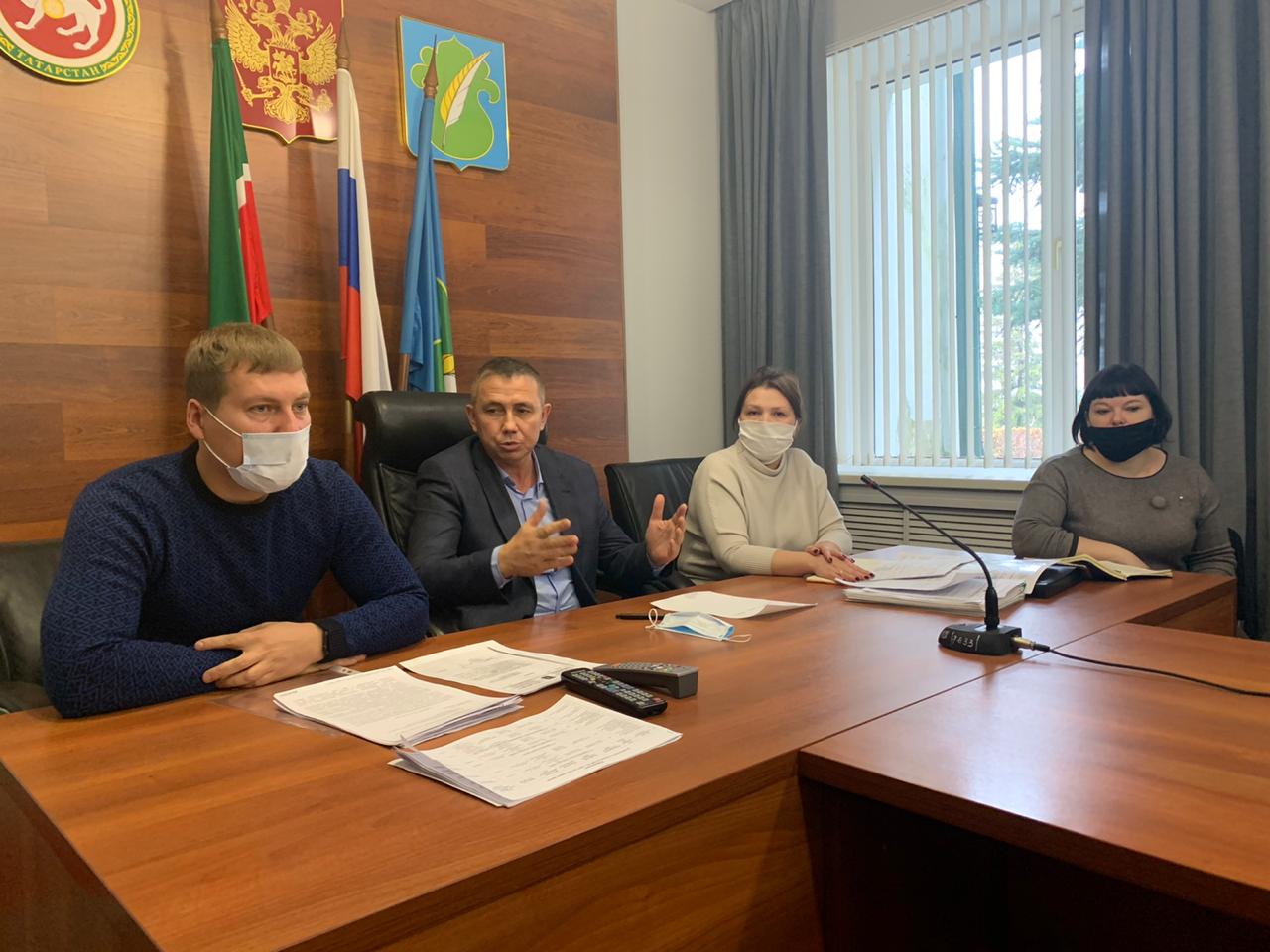 